	                                                     HaseeHASEEB aNWAR Anwar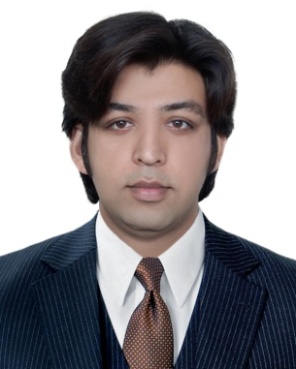       My aim is to be part of an organization where I can fully utilize and enhance my abilities and       professional skills and meet new challenges with added responsibilities. Also an opportunity for career      progression in a stable working environment will be major motivation factor for me .       Travel Safe Officer :  (10/2013 - 04/2016 )       STM SECURITY , London , UK       I have an experience of security services in a company (London Overground Rail Operations Limited)          to make sure Station secure and hazard free all the time during my job . It was multi task job where I        have to manage Security, customer services , KPI Checks , push back staff handling , crowd control and        health and safety issues on the station .        As a travel safe officer , my duties were to travel with my job partner on trains to keep eyes on        customers involve in prohibited things and incident Management . Reporting to upper management        and in emergency coordinate with POLICE , Ambulance , Fire Brigade or Railway Track Signallers .       Sales Manager (09/2011 - 06/2013)       LOOT Ltd , London , UK       I did a job as a  sales manager  in a garments  outlet where my duties involved me to supervise all the        staff members, hiring of new staff and then train them. Other duties were the stock checking and its        maintenance, staff management in case of any emergency. Customer satisfaction and their complaints        handling  . With additional I had to look on the daily sales and then preparation of cash flows at the        end of each day.       Assistant Export Manager : (08/2003 - 07/2009)       United Enterprises Pvt (Ltd):       I did a job as a marketing manager in United Enterprises . Where I had multi task responsibilities like        contact with customer and introduce them our products , provide them samples for quality approval ,        negotiate on prices and delivery time , take care of customers and their satisfaction and help them in        complaint procedure . Export Documentation , dealing with banks and managerial issues .       ICS (Math , Stats , Computer) SIIT (Sialkot Institute of Information Technology) 7th Aug , 2004       Matriculation (Science Subjects) CPS (City Public School) 30th Jun , 2000                Railway Safety Accreditation Scheme Training Course (London) 14th August 2015                Prepare and Issue Domestic Green Deal Advice Report QCF Level 4 (EDI , London) 5th Nov , 2013                Diploma in Green Deal Domestic Advice QCF Level 3 (EDI , London) 5th Nov , 2013              Undertake Occupancy Assessments and Give Advice QCF Level 3 (EDI , London) 5th Nov , 2013              Door Supervision Certificate , Conflict Management and Physical Intervention Skills                                                      (EDI , London) 27th Jan, 2012               Modelling & Graphic Design , 2D - 3D Drafting , Architectural Design (NIDA , Pakistan) Jun 2005              Diploma in Information Technology (Suffah Computer Zone , Pakistan) 25th Sep , 2000          Information Technology :                                                                           Marketing :               Architectural Designing                                                                          Web Marketing            2D-3D Drafting                                                                                         E-mail Marketing             Modelling and Graphic Designing                                                        Tele-Marketing            Web Designing , Corel Draw , Adobe Photoshop                              In person Marketing             Data Management , MS Office , Presentation Skills            Internet Browsing , Corresponding/E-mailingCapable of being responsible, exercising initiative , working independently as well as with others .Excellent communication and customer service skills .Able to innovate and implement fresh ideas , team player and leader, absolute integrity .Capable of meeting targets and initiative to work in dynamic environment .